Program for Seniorerne 2. halvår 2019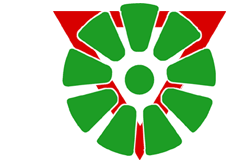 Man 12. aug.	Fælles oprykningsaften med uddeling af årsstjerner				Bemærk: mødet denne aften er fra 18.00 – 19.30Lør 17. aug.	Foreningsdag ved Brugsen i Rask MølleMan 19. aug.	SamarbejdslegeDenne aften afholder vi forældremøde fra kl. 19.00 – 20.30 angående vores udenlands-sommerlejr for Junior + Trop + Senior spejderne til sommer.Man 26. aug.	Klatreaften		Bemærk: mødet denne aften er hos Daniel i Klovborg	ØksebevisMan 2. sep.	Forberede gruppeweekendLør-søn 7-8. sep.	Gruppeweekend på Houens Odde for hele familienMan 9. sep.	Find A + B		Bemærk: mødet denne aften er fra kl. 18.30 – 21.00Man 16. sep.	VærkstedsprojektMan 23. sep.	VærkstedsprojektMan 30. sep.	Planlægge SeniorlejrMan 7. okt.	Spilleaften		Bemærk: mødet denne aften er hos Daniel i KlovborgMan 14. okt.	Intet møde pga. efterårsferienUge 42	Roland 1 + 2Fre-søn 18-20. okt.	JOTA/JOTIMan 21. okt.	KnobbinderFre-lør 25-26. okt.	Seniorlejr		Man 28. okt.	KnobbinderMan 4. nov.	Tur til svømmehallenMan 11. nov.	Sælge julekalendere	Bemærk: mødet denne aften er fra kl. 18.00 -20.00Man 18. nov.	Lege i mørket	Bemærk: mødet denne aften er i Flemming Hytten	Man 25. nov.	Det er en hemmelighed… Man 2. dec.	Forberede Lucia + knobbinder				Bemærk: mødet denne aften foregår ved Hvirring Kirke.Tirs 10. dec.	Lucia i Hvirring KirkeMan 16. dec.	Tema aften løb	Bemærk: mødet denne aften er fra kl. 19.00 – 20.30Man 6. januar	Første møde efter juleferienVi holder Seniortropsmøde hver mandag fra kl. 19.00 - 21.00HUSK at melde afbud til en af lederne hvis der er en aften du ikke kan komme  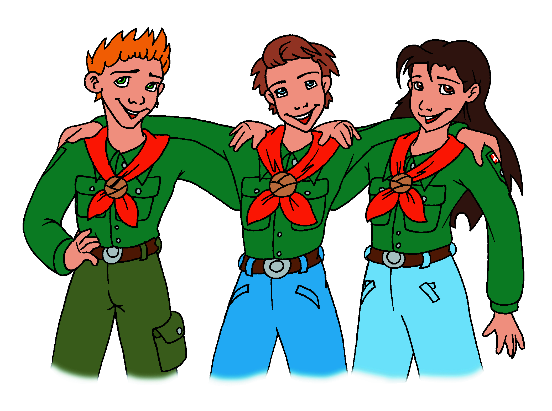 Daniel:     23 45 06 24		Trine:       25 39 31 69Michael:   22 98 98 29Dan:        28 60 16 73Ida:         29 28 34 46	Kasper H:    30 57 09 03Casper M:    23 68 96 49Andreas:     26 80 80 34 Rasmus:     30 30 95 34Tilde: